CLAUDIO POGGI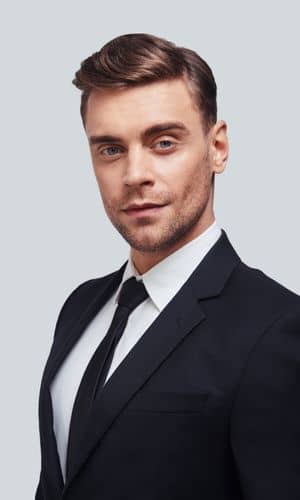 NEOLAUREATO IN GIURISPRUDENZAHo coltivato sin dalla tenera età il sogno di diventare Avvocato.Durante le superiori, ho sviluppato una spiccata dialettica, che mi ha portatoa essere riconfermato più volte Rappresentante di Classe.Negli anni dell’Università, mi sono distino per disciplina, costanza e ottimi voti.Sono ora alla ricerca della mia prima occasione per poter esercitare la pratica forense,preferibilmente nell’ambito del Diritto di Famiglia.▼ Esperienze lavorativeRipetizioni di Diritto • Portale studentidiritto.com • 2020 – in corsoAttraverso un noto portale del settore, svolgo docenze individuali in videochiamata a studenti universitari sulle seguenti discipline: Diritto romano, Diritto privato, Diritto processuale civile, Diritto di famiglia, Diritto del lavoro.Servizio civile nazionale • Biblioteca Universitaria – Dipartimento giuridico • 2018 – 2019Mi sono occupato di: front office studenti presso la Biblioteca Universitaria, catalogazione libri e riviste giuridiche, assistenza alla ricerca di testi, contatti con altri dipartimenti.▼ IstruzioneUniversità degli Studi di Milano • Laurea Magistrale in Giurisprudenza • dicembre 2022Votazione: 108/110 – Relatore: Prof. Avv. Tullio BianchiTesi di Laurea in Diritto Civile: “La responsabilità civile del genitore per l’illecito del minore”Liceo Classico Giulio Cesare • Maturità classica • 2017Votazione: 100/100 – Eletto per tre anni Rappresentante di Classe▼ PubblicazioniPer la rivista universitaria “Giovani Giuristi Lombardi” ho pubblicato 50 articoli nell’ambito del Diritto Privato, tra cui:• “L’annotazione della sentenza di divorzio” • “La differenza tra eredi legittimi e eredi legittimari” • “I diritti dei condomini sulle parti comuni” • “Il mantenimento dei figli maggiorenni”▼ Abilità informatiche• Pacchetto Office • Google Suite • Principali Social Media • Posta elettronica▼ Lingue• Italiano: Madrelingua • Inglese: B2 • Francese: B1▼ Soft skillsTra le mie migliori abilità personale rientrano: • estrema precisione • disciplina • doti comunicative • predisposizione al raggiungimento di obiettivi • rispetto delle procedure • organizzazione • problem solving • gestione del tempo▼ InteressiTra i miei maggiori interessi spiccano: • tennis • politica • lettura • musica classicaI miei contatti:Cellulare: 333 123 45 67 – Email: claudio.poggi@email.com – Indirizzo: Via Umberto Saba, 7 – MilanoAutorizzo il trattamento dei dati personali contenuti nel mio curriculum vitae in base all’art. 13 del D.Lgs. 196/2003 e all’art. 13 GDPR 679/16